													P.15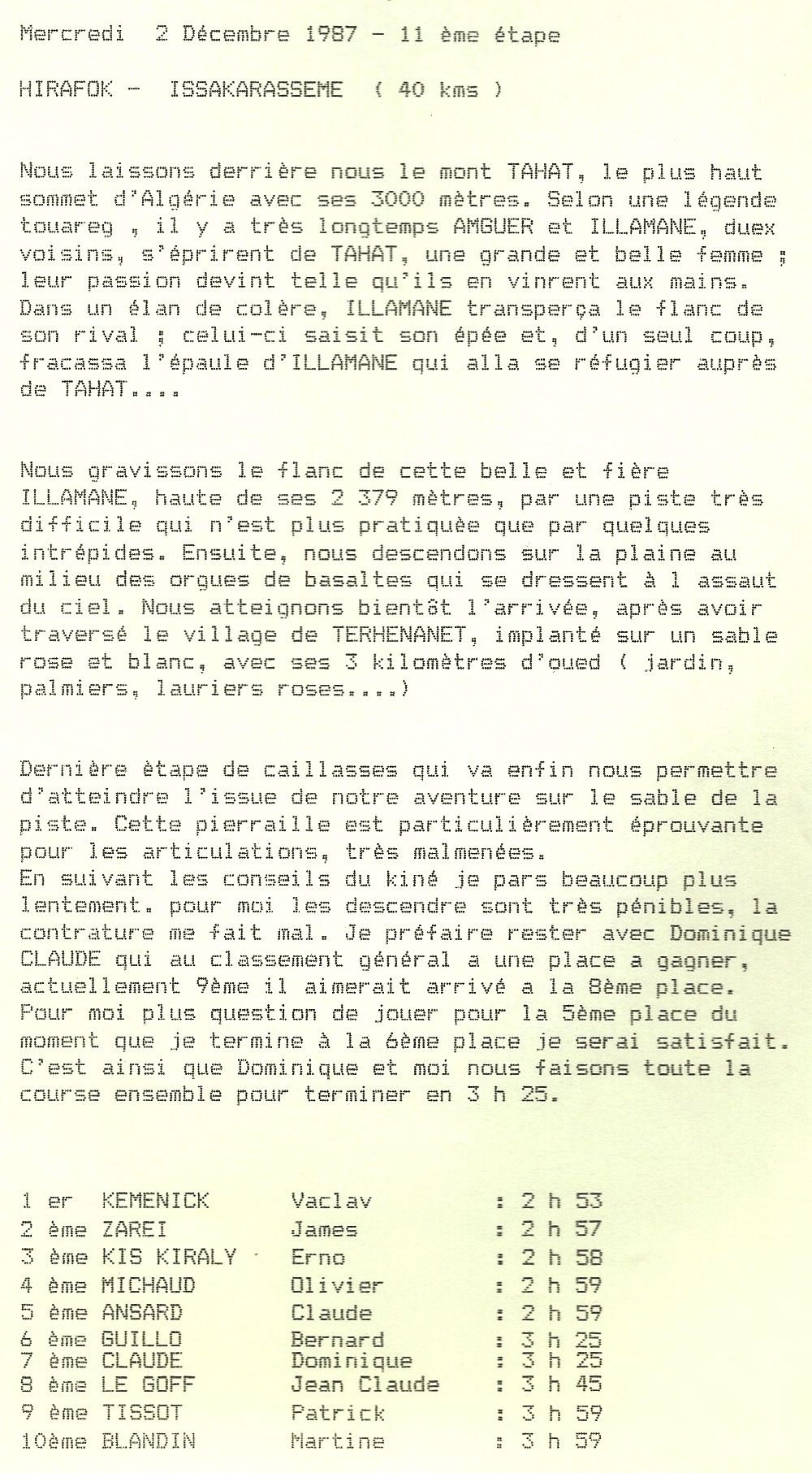 